Stage d’été 2018Les stages se dérouleront au gymnase Fernand Faivre à Eybens :du 20/08 au 24/08/2018 inclus  du 27/08 au 31/08/2018  inclusHoraires :    9h – 12h 13h30 – 16h30 Possibilité de manger sur place à midi, pensez à amener un pique-nique.  Tarifs : ½ journée : 35€/1 semaineSemaine complète : 50€/1 semaineJoueur extérieur : 70 €/1 semaine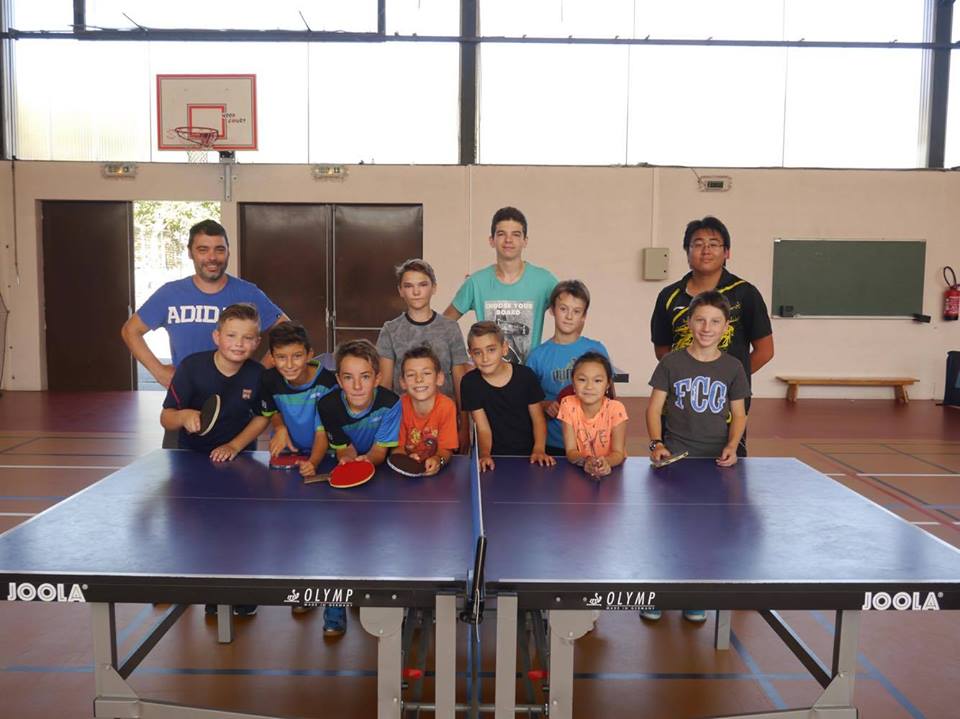 